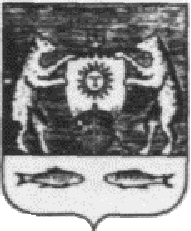 Российская ФедерацияНовгородская область Новгородский районАДМИНИСТРАЦИЯ БОРКОВСКОГО СЕЛЬСКОГО ПОСЕЛЕНИЯП О С Т А Н О В Л Е Н И Еот 27.12.2021 № 208д. БоркиО внесении изменений в Постановление № 87 от 20.05.2021 годаВ соответствии с пунктом 2 статьи 78.2, пунктом 2 статьи 79 Бюджетного кодекса Российской Федерации, постановлением Администрации Борковского сельского поселения от 17.05.2021 № 82 «Об утверждении Порядка принятия решения о подготовке и реализации бюджетных инвестиций в объекты капитального строительства» ПОСТАНОВЛЯЮ: 1. Пункт 1 Постановления №87 от 20.05.2021 изложить в следующей редакции:«1. Осуществить бюджетные инвестиции в форме капитальных вложений в 2021 году в объект капитального строительства муниципальной собственности Борковского сельского поселения в сумме 11579,00 тыс. рублей из бюджета Борковского сельского поселения».2. Опубликовать настоящее постановление в газете «Борковский вестник» и разместить на официальном сайте Администрации Борковского сельского поселения в информационно-телекоммуникационной сети «Интернет» по адресу: www.borkiadm.ru.Глава сельского поселения                                 С.А.Усова